Orientēšanās foto slēpņa sacensību“OGRE ELPO” – “Memory Water”- kausa izcīņa.NOLIKUMS Mērķis un uzdevumi.1. Popularizēt orientēšanās sporta veidu Ogres novadā ar orientēšanās sacensībām.2. Iesaistīt Ogres iedzīvotājus un viesus pilsētas iepazīšanas akcijā ar orientēšanās elementu palīdzību.3. Noskaidrot  Ogres pilsētas sporta  svētku “OGRE ELPO ” uzvarētāju komandu un “ Memory Water”- kausa ieguvēju komandu.Sacensību  laiks un vieta.Laiks: 2018.gada 25.augustā.Vieta: Ogres pilsēta, Krasta laukums ( Brīvības iela 58b, Ogre).Kopējais starts – plkst.13.00Sacensību vadība.Sacensības organizē un vada Ogres novada sporta centrs sadarbībā ar Ogres novada pašvaldību un OK Ogre.Sacensību atbildīgā persona – galvenais tiesnesis – Iveta Holcmane (28374385) un Nauris Neimanis ( 29176845)Sacensību dalībnieki. Dalībnieki – no 2 līdz 3 komandā. Dalība sacensībās – bez maksas.Katrs dalībnieks pats atbild par savu veselību, par bērniem līdz 18 gadu vecumam atbild vecāki.Pieteikumi.Komandu piesaka starta vietā 15.min. pirms starta ar izdomātu nosaukumu.Sacensību gaita. Kopējais starts plkst.13.00, kontrollaiks 1 stunda ( līdz 14.00)Stundas laikā pēc fotokartes un leģendām, pilsētas orientēšanās kartes, jāatrod pēc iespējas vairāk dotie slēpņi, jāuzņem foto ar slēpni un visiem komandas dalībniekiem, jānovieto slēpnis atpakaļ. Uzvar komanda, kura visātrāk atradusi visvairāk slēpņu.	Apbalvošana.1.– 3.vietu ieguvēju  komandu dalībnieki saņem pārsteiguma balvas!Dažādi.   Visus jautājumus, kas nav paredzēti šajā Nolikumā, dalībnieki un organizatori risina, savstarpēji vienojoties.Nolikums būs pieejams Ogres pašvaldības mājas lapā www.ogresnovads.lv , Ogres novada sporta centra mājas lapā www.ogressportacentrs.lv, biedrības OK “Ogre”mājas lapā www.okogre.lv , biedrības “Osports”mājas lapā www.osports.lv, kā arī pasākuma norises vietā.Lai nodrošinātu informāciju par sacensību norisi, rezultātiem un popularizētu Ogres pilsētas sporta darbību, sacensību dalībnieki var tikt fotogrāfēti. Jebkura informācija un attēlu apstrāde notiek saskaņā ar Fizisko personu datu aizsardzības likumu.Sacensību pieteikums apliecina, ka dalībnieki neiebilst sacensību organizatoru uzņemto fotogrāfiju izmantošanai plašsaziņas līdzekļos un sociālajos tīklos.Ielu basketbola sacensību 3 x 3 “OGRES RAGS” – “OSAMA DISTRIBUTORS”- kausa izcīņa.NOLIKUMS Mērķis un uzdevumi.Ogres novada ielu basketbols ir sportiska rakstura izklaide aktīviem cilvēkiem, kas vēlas pozitīvi pavadīt savu brīvo laiku spēlējot basketbolu un baudot dažādas sporta izklaides ģimenes vai draugu lokā.Ogres novada ielu basketbola sacensības popularizē ielu basketbolu kā pozitīvas emocijas, lielisku spēli aktīvu atpūtu, veselīgu dzīves veidu, ar pārliecību, ka ielu basketbols ir vis iecienītākā tautas masu sporta spēle, kura viegli pieejama plašai auditorijai.Ogres novada ielu basketbola sacensību mērķis ir veicināt basketbola attīstību un popularitāti Ogres novadā, padarot to pieejamu dažāda vecuma un meistarības spēlētājiem.Noskaidrot  Ogres pilsētas sporta  svētku “OGRE ELPO ” uzvarētāju komandas un “ OSAMA DISTRIBUTORS ”- kausa ieguvēju komandu.Sacensību  laiks un vieta.Laiks: 2018.gada 25.augustā.Spēļu sākums : plkst. 12.00Vieta: Ogres pilsēta, Krasta laukums ( Brīvības iela 58 b)Sacensību vadība.Sacensības organizē un vada Ogres novada sporta centrs sadarbībā ar Ogres novada pašvaldību, biedrību “RAGS BB” un Ogres Basketbola skola sadarbībā ar basketbola entuziastiem. Sacensību atbildīgā persona – galvenais tiesnesis – Aleksejs Solovjovs (22049865).Par turnīra komandu sastāvu pieteikumiem atbild turnīra galvenais tiesnesis.Par turnīra norisi, soda sankcijām, lēmumu pieņemšanu atbild turnīra galvenais tiesnesis.Sacensību dalībniekiGrupas:Vīrieši:“Z” grupa – 2005.g.dz. līdz 2006.g.dz.“J” grupa – 2002.g.dz. līdz 2004.g.dz.“V” grupa – 2001.g.dz. un vecāki	Sievietes: visi vecumi kopā          Mazā grupa:  - 2007.g.dz. un jaunākiDalībnieku maksimālais skaits vienā komandas pieteikumā ir četri spēlētāji.Spēlētājs nedrīkst spēlēt jaunākās grupās, ņemot vērā dzimšanas gadu.Sacensības ir atklātas un tajās piedalās visi, kas iepazinušies ar nolikumu un tā nosacījumiem.Pieteikumi.Komandu reģistrācija notiek 25. augustā no plkst. 10.45 – 11.45 turnīra sekretariātā.Sacensību dalībnieki paši atbild par savas veselības atbilstību izvēlētajai slodzi  ( pieteikuma oriģinālā apstiprinot ar savu parakstu un to iesniedzot sacensību dienā), kā arī tiek nodrošināti ar pirmo medicīnisko palīdzību.Sacensību norise. Sacensības notiek pēc FIBA un STREETBALL noteikumiem ar nelielām izmaiņām. Jaunākajās un VIP grupās spēles tiesās tiesneši, pārējās grupās spēlētāji paši.Spēle norit līdz kādas no komandām ir guvusi 11 punktus (tālmetiens - 2 punkti, pārējie metieni – 1punkts).  Lai spēle tiktu pabeigta, vienas komandas pārsvaram jābūt vismaz divi punkti. Spēle nevar beigties ar rezultātu 11:10Organizators patur tiesības nelabvēlīgu laika apstākļu vai citu iemeslu dēļ samazināt spēles ilgumu.Sacensību kārtība.Spēļu kārtība tiks nolemta pasākuma dienā, atkarībā no pieteikto komandu skaita un laika apstākļiem. Vērtēšana.Kopējo komandas vietu apakšgrupā noteiks pēc sekojoša principa:Par uzvarētu spēli – 2 punktiPar zaudētu spēli – 1 punktsPar neierašanos uz spēli – 0 punktiJa divām vai vairākām komandām sakrīt punktu skaits, tad augstāko vietu nosaka:uzvaru skaits savstarpējās spēlēsiegūto un zaudēto punktu attiecība savstarpējās spēlēsiegūto un zaudēto punktu attiecība visās spēlēsja apakšgrupā rādītāji ir vienādi, tad katras komandas vienam spēlētājam jāizpilda pa trim soda metieniem vienu vai vairākas kārtas.Apbalvošana.1.– 3.vietu ieguvēju komandu dalībnieki katrā vecuma grupā saņem pārsteiguma balvas!Dažādi.  Visus jautājumus, kas nav paredzēti šajā Nolikumā, dalībnieki un organizatori risina, savstarpēji vienojoties. Visus radušos konfliktus izskata un galējo lēmumu pieņem Ogres novada sporta centra atbildīgās personas.  Organizatori patur tiesības, vajadzības gadījumā, veikt izmaiņas nolikumā, spēles norisē, laikā,vietā, telpā, vecuma grupās.Nolikums būs pieejams Ogres pašvaldības mājas lapā www.ogresnovads.lv , Ogres novada sporta centra mājas lapā www.ogressportacentrs.lv, biedrības “Osports” mājas lapā www.osports.lv, kā arī turnīra norises vietā.Bildes no pasākuma, norises info.būs pieejams, FB lapā “RAGS BB”.Lai nodrošinātu informāciju par sacensību norisi, rezultātiem un popularizētu Ogres pilsētas sporta darbību, sacensību dalībnieki var tikt fotogrāfēti. Jebkura informācija un attēlu apstrāde notiek saskaņā ar Fizisko personu datu aizsardzības likumu.Sacensību pieteikums apliecina, ka dalībnieki neiebilst sacensību organizatoru uzņemto fotogrāfiju izmantošanai plašsaziņas līdzekļos un sociālajos tīklos.Zibensturnīra florbolā 3:3 sacensību“OGRE ELPO” – “FAZER LATVIJA”- kausa izcīņa.NOLIKUMS Mērķis un uzdevumi.1.Popularizēt florbola spēli, kā fiziskās aktivitātes veidu iedzīvotāju vidū un, kā lielisku brīvā laika pavadīšanas veidu.2.Organizēt sacensības Ogres novada iedzīvotājiem un pilsētas viesiem.3. Noskaidrot  Ogres pilsētas sporta  svētku “OGRE ELPO ” uzvarētāju komandas un “FAZER LATVIJA”- kausa ieguvēju komandu.Sacensību  laiks un vieta.Laiks: 2018.gada 25.augustā.Spēļu sākums : plkst. 12.00Vieta: Ogres pilsēta, Krasta laukums ( Brīvības iela 58b ).Sacensību vadība.Sacensības organizē un vada Ogres novada sporta centrs sadarbībā ar Ogres novada pašvaldību un biedrību florbola klubu “Ogres vilki”. Sacensību atbildīgā persona – galvenais tiesnesis – Andris Vasioleks (26555474).Par turnīra komandu sastāvu pieteikumiem atbild turnīra galvenais tiesnesis.Par turnīra norisi, soda sankcijām, lēmumu pieņemšanu atbild turnīra galvenais tiesnesis.Sacensību dalībnieki. Sacensības ir atklātas un tajās piedalās sekojošu grupu:Pamata grupa ( 2003.dz.g. un vecāki); 2004. - 2006. dz.g.; 2007./2008. dz.g.; un līdz 2009. dz.g. komandas.Komandā četri dalībnieki ( uz laukuma 3).Dalība sacensībās – bez maksas. Reģistrēšanās kārtība.Sacensībām pieteikties sacensību dienā no plkst.10.00 – 11.00. Pieteikumā norādot komandas nosaukumu, dalībnieku vārdu, uzvārdu, dalībnieka vecumu ( atzīmējot grupu). Sacensību dalībnieki paši atbild par savas veselības atbilstību izvēlētajai slodzei ( pieteikuma oriģinālā apstiprinot ar savu parakstu un to iesniedzot sacensību dienā).Sacensību norise. Turnīra sarīkošanas kārtība atkarīga no pieteikto komandu skaita. Ja piesakās vairāk kā 5 komandas, tās tiek dalītas apakšgrupās, nobeigumā izspēlējot izslēgšanas spēles.Vienādu punktu gadījumā augstāko vietu nosaka pēc savstarpējās spēles rezultāta, vārtu attiecības savstarpējās spēles rezultāta, pēc lielākā gūto vārtu skaita savstarpējās spēlēs, pāc labākās vārtu starpības visās spēlēs, pēc mazāko noraidījumu skaita.Spēles ilgums 5 min. bez pārtraukuma, pēdējā minūte spēles tīrais laiks. Spēlē iespējams neizšķirts rezultāts. Spēles notiek uz samazināta florbola laukuma un tiek izmantoti mazie vārti.Ja komandā spēlē daiļā dzimuma pārstāve spēle iesākas ar 2:0, ja vairākas tad par katru 2 vārti.Viens dalībnieks var tikt pieteikts tikai vienas komandas sastāvā.Dalībnieki ir komandu pieteikumos minētie spēlētāji, kuri apņemas pildīt šī nolikuma prasības.Komandu pārstāvjiem jānodrošina savu komandu visu dalībnieku iepazīstināšanu ar šī turnīra nolikumu.Sacensību dalībniekiem no plkst.10.00 – 11.00 jāiesniedz rakstisks ,  nepilnīgi aizpildīti, nesalasāmi, neparakstīti pieteikumi netiek reģistrēti.Sacensību kārtība un izspēles sistēma. Izspēļu kārtība tiks nolemta pasākuma dienā, atkarībā no pieteikto komandu skaita un laika apstākļiem. Sacensību noteikumi.Spēles notiek pēc florbola spēles noteikumiem uz samazināta florbola laukuma.Vārtu priekšā pusaplis, kurā nav atļauts atrasties nevienam spēlētājam.Laukumā no katras komandas spēlē 3 laukuma spēlētāji bez vārtsarga.Par pārkāpumiem, kas kvalificējami kā noraidījumi tiek piešķirtas soda sitiens no laukuma centra bez laukuma spēlētāju kavēšanas.Par pārkāpumiem, kas kvalificējami kā 5.min.noraidījums spēlētājs noraidāms no laukuma līdz spēles beigām, bet, ja spēlētājs veic pārkāpumu, kas kvalificējams kā spēles sods, tas tiek diskvalificēts līdz turnīra beigām. Disciplinārās sankcijas.Dalībniekiem nav atļauts traucēt citu pasākuma norišu dalībnieku piedalīšanos. Ja tiek konstatēti pārkāpumi – pirmā reizē – aizrādījums; otrā – komandas diskvalifikācija no sacensībām.Apbalvošana.1.– 3.vietu ieguvēju komandu dalībnieki katrā grupā saņem pārsteiguma balvas!Dažādi. Visus jautājumus, kas nav paredzēti šajā Nolikumā, dalībnieki un organizatori risina, savstarpēji vienojoties. Visus radušos konfliktus izskata un galējo lēmumu pieņem Ogres novada sporta centra atbildīgās personas. Nolikums būs pieejams Ogres pašvaldības mājas lapā www.ogresnovads.lv , Ogres novada sporta centra mājas lapā www.ogressportacentrs.lv, biedrības “Osports” mājas lapā www.osports.lv, kā arī turnīra norises vietā.Lai nodrošinātu informāciju par sacensību norisi, rezultātiem un popularizētu Ogres pilsētas sporta darbību, sacensību dalībnieki var tikt fotogrāfēti. Jebkura informācija un attēlu apstrāde notiek saskaņā ar Fizisko personu datu aizsardzības likumu.Sacensību pieteikums apliecina, ka dalībnieki neiebilst sacensību organizatoru uzņemto fotogrāfiju izmantošanai plašsaziņas līdzekļos un sociālajos tīklos.Zibensturnīra florbolā 3:3 sacensību“OGRE ELPO”PieteikumsKomandas nosaukums________________________________grupa: 2009.g.dz. un jaunāki./  2007. – 2008.g.dz./   2004. – 2006.g.dz./   2003.g.dz. +( vajadzīgo apvelkot)Dalībnieki:Komandas formas krāsa:_______________________Komandas kapteinis: ____________________________Komandas atbildīgā persona:_______________________Datums:____________________________Tenisa sacensību“OGRE ELPO”NOLIKUMS Mērķis un uzdevumi.1.Popularizēt tenisa sporta veidu Ogres novadā.2.Iespēja amatieru dāmu un kungu grupās piedalīties tenisa sacensībās.3. Noskaidrot  Ogres pilsētas sporta  svētku “OGRE ELPO ” uzvarētājus.Sacensību  laiks un vieta.Laiks: 2018.gada 25. un 26.augusts.Vieta: Ogres novada sporta centra – universiālie tenisa korti, Skolas ielā 21, Ogre. Lietus gadījumā – Ogres novada sporta zālē – Skolas ielā 12, OgreStarti :25.augusts no plkst.10.00 – 16.00 – kungu  turnīrs.26.augusts no plkst.10.00 – 15.00 – dāmu  turnīrs.Sacensību vadība.Sacensības organizē un vada Ogres novada sporta centrs sadarbībā ar Ogres novada pašvaldību un tenisa klubu „Ogre”.Sacensību atbildīgā persona – galvenais tiesnesis –  Ainārs Zariņš.Sacensību dalībnieki. Visi interesenti, kas atbilsts tenisa amatieru statusam.Pieteikumi.Sacensībām pieteikties līdz 24.augusta plkst.18.00, zvanot pa tālruni Aināram Zariņam ( 29107213)Dalības maksa. Dalības maksa – EUR.3.00 ( trīs eiro 00 centi)Apbalvošana.1.– 3.vietu ieguvēju  dalībnieki katrā grupā saņem pārsteiguma balvas!Dažādi. Visus jautājumus, kas nav paredzēti šajā Nolikumā, dalībnieki un organizatori risina, savstarpēji vienojoties. Turnīra formāts: atkarīgs no pieteikušos dalībnieku skaita un tiks paziņots sacensību dienās.Nolikums būs pieejams Ogres pašvaldības mājas lapā www.ogresnovads.lv , Ogres novada sporta centra mājas lapā www.ogressportacentrs.lv, biedrības OK “Ogre”mājas lapā www.okogre.lv , biedrības “Osports”mājas lapā www.osports.lv, kā arī pasākuma norises vietā.Lai nodrošinātu informāciju par sacensību norisi, rezultātiem un popularizētu Ogres pilsētas sporta darbību, sacensību dalībnieki var tikt fotogrāfēti. Jebkura informācija un attēlu apstrāde notiek saskaņā ar Fizisko personu datu aizsardzības likumu.Sacensību pieteikums apliecina, ka dalībnieki neiebilst sacensību organizatoru uzņemto fotogrāfiju izmantošanai plašsaziņas līdzekļos un sociālajos tīklos.Ogres Bērnu klubs ”KARATĒ SEN-E” – tautas sacensības“OGRE ELPO”NOLIKUMSMērķis un uzdevumi.Popularizēt un attīstīt bērnu karatē Ogres novadā.Sacensību  laiks un vieta.Laiks: 2018.gada 25.augustā.Sacensību sākums : plkst. 14.00Vieta: Ogres pilsēta, Krasta laukums ( Brīvības iela 58 b)Sacensību vadība.Sacensības organizē un vada Ogres novada sporta centrs sadarbībā ar Ogres novada pašvaldību un Ogres bērnu klubu ”KARATĒ SEN-E”Sacensību atbildīgā persona – galvenais tiesnesis – Jevgenijs Ivanovs (26408970)Par sacensību norisi, lēmumu pieņemšanu atbild turnīra galvenais tiesnesis.Sacensību dalībnieki. Visi interesenti, kas atbilsts nolikumam un ar to iepazinušies.Dalība sacensībās – bez maksas.Sacensību norise un vērtēšana.KARATĒ (lokanība) - pieskarties ar kāju ķepai (kam augstāk un kam lielāks leņķis starp kājām); var ar lēcienu: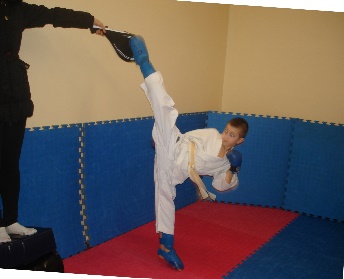 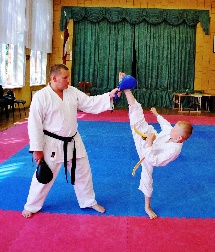 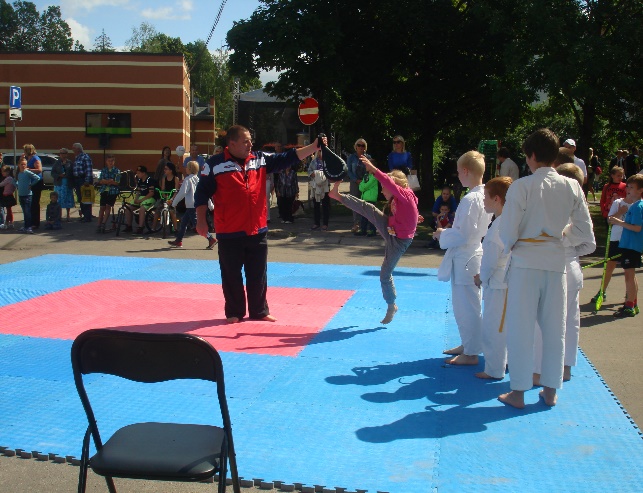 Vērtēšana: 1 – 10 punkti : 1 punkts - galvas līmenis (zods);5 punkti - galvas līmenis (piere); 10 punkti - augstāk (~ par 1 galvu) savai galvai.Galvenais samurajs (SUMO cīņas) – visiem vecumiem (cīņas sacensības), sākot ar 4 gadu vecumu, kā arī pusaudži un pieauguši, zēni un meitenes. Cīņa iet līdz 2 punktiem. Uzdevums (īsi): izgrūst pretinieku no laukuma, vai, izdarīt tā, lai pretinieks pieskaras TATAMI ar kādu daļu, izņemot pēdas. Vecuma grupas – apļa veida sistēma. 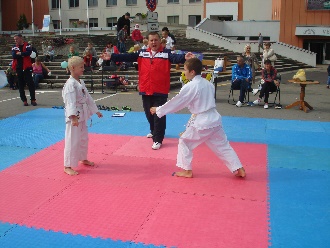 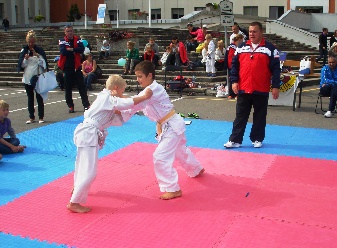 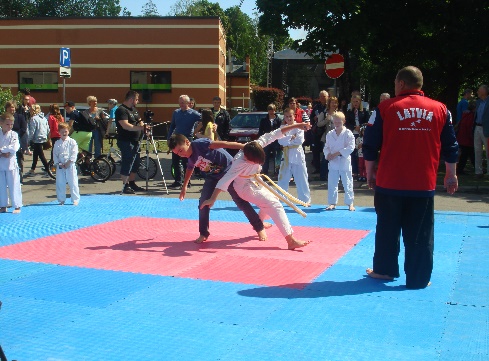 Vērtēšana: 1 – 10 punkti: 1 punkts – 3.vieta;5 punkti – 2.vieta;10 punkti – 1.vieta.KARATĒ SEN-E paraugdemonstrējumi (dažas reizes ~ pa 3-7 minūtēm starp cīņām).Pieteikumi.Sacensībām pieteikties sacensību dienā. Sacensību dalībnieki paši atbild par savas veselības atbilstību izvēlētajai slodzei, kā arī tiek nodrošināti ar pirmo medicīnisko palīdzību.Disciplinārās sankcijas.Dalībniekiem nav atļauts traucēt citu pasākuma norišu dalībnieku piedalīšanos. Ja tiek konstatēti pārkāpumi – pirmā reizē – aizrādījums; otrā – diskvalifikācija no sacensībām.Apbalvošana.1.– 3.vietu ieguvēju  dalībnieki saņem pārsteiguma balvas!Dažādi. Visus jautājumus, kas nav paredzēti šajā Nolikumā, dalībnieki un organizatori risina, savstarpēji vienojoties. Visus radušos konfliktus izskata un galējo lēmumu pieņem Ogres novada sporta centra atbildīgās personas. Nolikums būs pieejams Ogres pašvaldības mājas lapā www.ogresnovads.lv , Ogres novada sporta centra mājas lapā www.ogressportacentrs.lv, biedrības OK “Ogre”mājas lapā www.okogre.lv , biedrības “Osports”mājas lapā www.osports.lv, kā arī pasākuma norises vietā.Lai nodrošinātu informāciju par sacensību norisi, rezultātiem un popularizētu Ogres pilsētas sporta darbību, sacensību dalībnieki var tikt fotogrāfēti. Jebkura informācija un attēlu apstrāde notiek saskaņā ar Fizisko personu datu aizsardzības likumu.Sacensību pieteikums apliecina, ka dalībnieki neiebilst sacensību organizatoru uzņemto fotogrāfiju izmantošanai plašsaziņas līdzekļos un sociālajos tīklos.Ogres svētku šaha čempionāts “OGRE ELPO”NOLIKUMSMērķis un uzdevumi.Popularizēt šaha spēli.Noskaidrot stiprākā Latvijas šaha novada labākos spēlētājus.Sacensību  laiks un vieta.Laiks: 2018.gada 25.augustā.Sacensību sākums : plkst. 11.00Vieta: Ogres pilsēta, Krasta laukums ( Brīvības iela 58 b).Sacensību vadība.Sacensības organizē un vada Ogres novada sporta centrs sadarbībā ar Ogres novada pašvaldību,  Ogres novada bērnu un jauniešu centrs sadarbībā ar biedrību „Harmonijas ceļš”.Sacensību atbildīgā persona – galvenais tiesnesis – Odmiņš G. (26806207)Par sacensību norisi, lēmumu pieņemšanu atbild turnīra galvenais tiesnesis.Sacensību dalībnieki un noteikumi.Sacensības ir atklātas un tajās piedalās sekojošas dalībnieku grupas:dāmu grupa;meistaru grupa ( meistari un citi spēlētāji ar vismaz 1.sporta klasi šahā);sporta grupa ( spēlētāji ar 2. un 3.sporta klasi šahā);tautas klase ( spēlētāji ar 4.sporta klasi šahā un bez sporta klasēm).Dalība sacensībās – bez maksas.Sacensības notiek pēc FIDE noteikumiem.Pieteikumi.Reģistrācija notiek 25. augustā no plkst. 10.00 – 10.45 turnīra sekretariātā.Izcīņas kārtība.Apdomas laiks – 10 min. uz partiju.Vērtēšana:pēc punktu skaita;partiju skaits ar melno krāsu;pēc savstarpējā rezultāta;Buholca koeficients.Apbalvošana.1.– 3.vietu ieguvēju  dalībnieki katrā grupā saņem pārsteiguma balvas!Disciplinārās sankcijas.Dalībniekiem nav atļauts traucēt citu pasākuma norišu dalībnieku piedalīšanos. Ja tiek konstatēti pārkāpumi – pirmā reizē – aizrādījums; otrā – diskvalifikācija no sacensībām.Dažādi. Visus jautājumus, kas nav paredzēti šajā Nolikumā, dalībnieki un organizatori risina, savstarpēji vienojoties. Lai nodrošinātu informāciju par sacensību norisi, rezultātiem un popularizētu Ogres pilsētas sporta darbību, sacensību dalībnieki var tikt fotogrāfēti. Jebkura informācija un attēlu apstrāde notiek saskaņā ar Fizisko personu datu aizsardzības likumu.Sacensību pieteikums apliecina, ka dalībnieki neiebilst sacensību organizatoru uzņemto fotogrāfiju izmantošanai plašsaziņas līdzekļos un sociālajos tīklos.Mini futbola sacensību“OGRE ELPO” – “Milžu takas” – kausa izcīņa.NOLIKUMSMērķis un uzdevumi.1. Popularizēt mini futbolu Ogres novadā, kā spēli, kuru var spēlēt jebkurā. 2. Noskaidrot  Ogres sporta svētku “OGRE ELPO ” uzvarētāju komandu un “Milžu takas”- kausa izcīņas komandu.Sacensību  laiks un vieta.Laiks: 2018.gada 25.augustā plkst.12.00Vieta: Ogres 1.vidusskolas sporta laukumā, Zinību iela 3, Ogre.Sacensību vadība.Sacensības organizē un vada Ogres novada sporta centrs sadarbībā ar Ogres novada pašvaldību.Sacensību atbildīgās personas – galvenais tiesnesis – Vladimirs Paškovičs; tiesneši – Mārcis Bormanis, Patriks Malvess.Par turnīra komandu sastāvu pieteikumiem atbild turnīra galvenais tiesnesis.Par turnīra norisi, soda sankcijām, lēmumu pieņemšanu un laukuma tiesnešu nozīmēšanu vadīt spēles atbild turnīra galvenais tiesnesis.Sacensību dalībnieki. Sacensības ir atklātas un tajās piedalās visi interesenti, kas atbilst nolikuma vecuma grupām :2004. –2008.g.dz. ( 4 izmēra futbola bumba);2003.dz.g. +  ( 5 izmēra bumba)  komandas.Dalība sacensībās – bez maksas.Reģistrēšanās kārtība.Sacensībām pieteikties sacensību dienā no plkst.11.00 – 11.30. Pieteikumā norādot komandas nosaukumu, dalībnieku vārdu, uzvārdu, dalībnieka vecumu ( atzīmējot grupu). Sacensību dalībnieki paši atbild par savas veselības atbilstību izvēlētajai slodzei ( pieteikuma oriģinālā apstiprinot ar savu parakstu un to iesniedzot sacensību dienā).Sacensību kārtība un izspēles sistēma.Pieteikt var līdz 9 dalībniekiem. Spēle norisinās 5 pret 5 (4 laukuma spēlētāji un vārtsargs); Viens dalībnieks var tikt pieteikts tikai vienas komandas sastāvā.Dalībnieki ir komandu pieteikumos minētie spēlētāji, kuri apņemas pildīt šī nolikuma prasības.Komandu pārstāvjiem jānodrošina savu komandu visu dalībnieku iepazīstināšanu ar šī turnīra nolikumu.Sacensību dalībniekiem pusstundu pirms sacensību sākuma jāiesniedz rakstisks  - nepilnīgi aizpildīti, nesalasāmi, neparakstīti pieteikumi netiek reģistrēti. Komandas spēlē viena apļa grupas turnīru katra ar katru vienu spēli. Ja piesakās vairāk par 6 komandām, tiek veidotas divas grupas.Maiņu skaits ir neierobežots, atļauts veikt atkārtotas maiņas. Maiņas atļauts veikt savā laukuma pusē pie centra līnijas.Tiesnešus uz spēli norīko turnīra galvenais tiesnesis.Laukuma tiesnešu lēmumi spēles laikā ir galīgi un neapstrīdami; tos nevar apstrīdēt ne spēlētāji, ne komandas vadītāji. Pēc visu komandu pieteikšanās turnīra galvenais tiesnesis pieņem lēmumu par turnīra norises shēmu, spēļu grafiku un spēļu ilgumu. Uz katru spēli, katrā komandā ir jābūt ne mazāk kā 4 spēlētāji ieskaitot vārtusargu. Katrai komandai ir jānodrošina savus spēlētājus ar maksimāli vienāda tipa un krāsas sporta apģērbu.Uzvarētāju noteikšana.Vietu aprēķināšanai vienādu punktu summas gadījumā divām vai vairākām komandām grupu kārtā augstāku vietu ieņem tā komanda, kurai:labāks rādītājs savstarpējā spēlēlabāka gūto un ielaisto vārtu starpība visās spēlēslielāks vārtu guvums visās spēlēsvairāk uzvaru visās spēlēsJa spēle beidzas neizšķirti, tiek izpildīti 9 metru soda sitieni līdz pirmajai kļūdai. Disciplinārās sankcijas.Pēc diviem brīdinājumiem seko noraidījums.Par atklātu sitienu pretiniekam, spēlētājs tiek diskvalificēts uz visu sacensību laiku.Apbalvošana.1.– 3.vietu ieguvēju komandu dalībnieki saņem pārsteiguma balvas!Dažādi.  Nolikums pieejams Ogres pašvaldības mājas lapā www.ogresnovads.lv , Ogres novada sporta centra mājas lapā www.ogressportacentrs.lv, biedrības “Osports” mājas lapā www.osports.lv, kā arī turnīra norises vietā.Visus jautājumus, kas nav paredzēti šajā Nolikumā, dalībnieki un organizatori risina, savstarpēji vienojoties visus radušos konfliktus izskata un galējo lēmumu pieņem Ogres novada sporta centra turnīra atbildīgās personas. Lai nodrošinātu informāciju par sacensību norisi, rezultātiem un popularizētu Ogres pilsētas sporta darbību, sacensību dalībnieki var tikt fotogrāfēti. Jebkura informācija un attēlu apstrāde notiek saskaņā ar Fizisko personu datu aizsardzības likumu.Sacensību pieteikums apliecina, ka dalībnieki neiebilst sacensību organizatoru uzņemto fotogrāfiju izmantošanai plašsaziņas līdzekļos un sociālajos tīklos.Mini futbola 4:4 sacensību“OGRE ELPO”PieteikumsKomandas nosaukums________________________________grupa: 2004. – 2008.g.dz./       2003.g.dz. +( vajadzīgo apvelkot)Dalībnieki:Komandas kapteinis: ____________________________( vārds, uzvārds)Komandas atbildīgā persona:_______________________( vārds, uzvārds)Datums:____________________________Ogres svētku NOVUSA sacensības“OGRE ELPO”NOLIKUMSMērķis un uzdevumi.Mērķis popularizēt novusa sportu Ogres pilsētā. Noskaidrot labākos novusistus un novusistes Ogres pilsētā.Paaugstināt novusa sportistu meistarību.Veicināt interesi par novusu un piesaistīt jaunu interesentu uzmanību novusa sportam.Popularizēt novusu kā visu paaudžu sporta spēles veidu.Sacensību  laiks un vieta.Laiks: 2018.gada 25.augustā.Sacensību sākums : plkst. 10.00 Vieta: Ogre, Meža prospekts 14, foajē, 2.stāvā.Sacensību vadība.Sacensības organizē un vada Ogres novada sporta centrs sadarbībā ar Ogres novada pašvaldību un biedrību  „SB VILNIS” .Sacensību atbildīgā persona – galvenais tiesnesis – Ivars Endzelis (29134006)Par sacensību norisi, lēmumu pieņemšanu atbild turnīra galvenais tiesnesis.Sacensību dalībnieki.Sacensības ir atklātas un tajās piedalās visi interesenti, kas atbilst nolikuma vecuma grupām:jaunieši līdz 18 gadu vecumamsievietesvīriešiSacensību noteikumi un kārtība. Sacensību zibensturnīrs notiek pēc Latvijas Novusa federācijas apstiprinātiem noteikumiem. Novusa spēles dalībnieki izspēlēs dažādus spēles variantus:Sākuma stāvoklis;Iesit visus 8 kauliņus 16 punkti, iesit atlikušos kauliņus 12 punkti;Iesit pārējos – cik iesit kopā, tik punkti;Ripa iekrīt maisiņā – sods 3 punkti;Ripa pāriet pāri aizmugures zonai – sods 1 punkts.Soda kauliņu labošana un iesišana:Izlabo 1 punkts, ar vienu sitienu iesit abus kauliņus 12 punkti;Izlabo un iesit vienu kauliņu 6 punkti, iesit arī otru kauliņu 4 punkti;iesit izlabotos kauliņus 1 punkts par katru kauliņu;ripa iekrīt maisiņā sods 3 punkti;ripa pāriet aizmugures zonai sods 1 punkts.Centra kauliņu labošana un iesišana:Izlabo 1 punkts;Ar vienu sitienu iesit abus kauliņis 8 punkti;Izlabo un vienu kauliņu iesit 4 punkti;Iesit arī otru kauliņu 2 punkti;Iesit izlabotos kauliņus 1 punkts par katru kauliņu;Ripa pāriet pāri aizmugures zonai – sods 1 punkts;Ripa iekrīt maisiņā – sods 3 punkti.Kauliņu atrašanās un to iesišanas vērtēšana notiks pēc izstrādātiem paraugiem, kas ir šī nolikuma Pielikumi.Sacensību dalībnieki spēlē ar savām personīgajām kijām un ripām.Vērtēšana.Uzvar dalībnieks ar lielāko punktu skaitu.Vienādu punktu skaita gadījumā vērtē:Pēc mazāko soda punktu skaita;Pēc trešā varianta rezultāta;Pēc otrā varianta rezultāta;Pirmo divu vietu pārspēle.Apbalvošana.1.– 3.vietu ieguvēji visās grupās tiek apbalvoti ar medaļām .Izdevumi.Izdevumus, kas saistīti ar dalībnieku ierašanos un uzturēšanos sacensību vietā, sedz paši dalībnieki.Pieteikumi.Sacensībām pieteikties sacensību dienā līdz plkst.9.45 Disciplinārās sankcijas.Dalībniekiem nav atļauts traucēt dalībnieku piedalīšanos. Ja tiek konstatēti pārkāpumi – pirmā reizē – aizrādījums; otrā – diskvalifikācija no sacensībām.Dažādi. Visus jautājumus, kas nav paredzēti šajā Nolikumā, dalībnieki un organizatori risina, savstarpēji vienojoties. Nolikums pieejams Ogres pašvaldības mājas lapā www.ogresnovads.lv , Ogres novada sporta centra mājas lapā www.ogressportacentrs.lv, biedrības “Osports” mājas lapā www.osports.lv, kā arīsacensību norises vietā.Lai nodrošinātu informāciju par sacensību norisi, rezultātiem un popularizētu Ogres pilsētas sporta darbību, sacensību dalībnieki var tikt fotogrāfēti. Jebkura informācija un attēlu apstrāde notiek saskaņā ar Fizisko personu datu aizsardzības likumu.Sacensību pieteikums apliecina, ka dalībnieki neiebilst sacensību organizatoru uzņemto fotogrāfiju izmantošanai plašsaziņas līdzekļos un sociālajos tīklos.SPORTA sacensību“OGRE ELPO”		VIENOTAIS NOLIKUMS 	Mērķis un uzdevumi.1. Popularizēt aktīvu dzīvesveidu Ogres novadā.2. Noskaidrot  Ogres sporta svētku “OGRE ELPO ” uzvarētāju komandas un individuālos dalībniekus – orientēšanās, ielu basketbola, florbola, tenisa, karate, novusa, šaha, minifutbola sacensībās.3. Nolikumi pieejami www.ogressportacentrs.lv ; www.ogresnovads.lv;  www.osports.lv Sacensību  laiks un vieta.Laiks: 2018.gada 25. - 26.augusts.Vieta: Ogres pilsēta, Krasta laukums; Ogres 1.vidusskolas sporta laukums un Ogres novada sporta centrs.Sacensību vadība.Sacensības organizē un vada Ogres novada sporta centrs sadarbībā ar Ogres novada pašvaldību un sporta biedrībām.Apbalvošana.1.– 3.vietu ieguvēju komandu dalībnieki katrā grupā saņem pārsteiguma balvas!n.p.k.vārdsuzvārdsparaksts par drošību1.2.3.4.n.p.k.vārdsuzvārdsparaksts par drošību1.2.3.4.5.6.7.8.9.